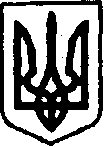 УКРАЇНАКЕГИЧІВСЬКА СЕЛИЩНА РАДАXXXIV СЕСІЯ VIIІ СКЛИКАННЯ                                                                  РІШЕННЯ29 липня 2022 року                         смт Кегичівка  		                     № 6557Про  надання згоди на взяття майна 
на баланс 
 З метою ведення бухгалтерського обліку та забезпечення звітності щодо отриманої допомоги від Програми «U-LEAD з Європою», враховуючи лист директора Кегичівського комунального  підприємства «Кегичівка-Сервіс плюс» від 19 липня 2022 року № 83, керуючись статтями 4, 11, 25, 26, 42, 53, 59, 60 Закону України «Про місцеве самоврядування в Україні», Кегичівська селищна рада ВИРІШИЛА:Надати згоду на взяття майна на баланс - отриманої Кегичівським комунальним підприємством «Кегичівка-Сервіс плюс» (код ЄДРПОУ 36870763) невідкладної допомоги від Програми «U-LEAD з Європою» згідно 
із Протоколом про передачу товарно-матеріальних цінностей, що додається.Головному бухгалтеру Кегичівського комунального  підприємства «Кегичівка-Сервіс плюс» (код ЄДРПОУ 36870763) (Олена РОССОШКО) здійснити заходи, пов’язані з прийняттям на баланс майна, згідно                           із Протоколом про передачу товарно-матеріальних цінностей у порядку, передбаченому чинним законодавством України.Контроль за виконанням рішення покласти на постійну комісію 
з питань бюджету, фінансів, соціально-економічного розвитку та комунальної власності Кегичівської селищної ради (голова комісії Вікторія ЛУЦЕНКО) 
та постійну комісію з питань житлово-комунального господарства, транспорту, зв’язку, паливно-енергетичних питань, розвитку підприємництва, громадського харчування та побуту Кегичівської селищної ради (голова комісії                Олександр МАХОТКА).Кегичівський селищний голова         оригінал підписано       Антон  ДОЦЕНКОПРОТОКОЛ про передачу товарно-матеріальних цінностейСекретар селищної  ради              оригінал підписано                          Віталій БУДНИКДодаток до рішення  XXXIV сесії VIII скликання Кегичівської селищної ради від 29 липня 2022 року № 6557№Artikel Item/НазваMeng Quantity/КількістьPreis Price/ЦінаSumme Sum/СумаGIZ Destellnummer/GIZ Order number/Номер замовлення GIZ1Chain Saw Husquarna545 G II 18” SP33G mark II/Ланцюгова пила9513.00 €4,617.00 €75000819632Chain Saw Husquarna545 G mark II/Ланцюгова пила1513.00 €513.00 €75000819633Cutting chains Saw Chain H25 45 cm, price is included in the price of chain saw/Ріжучі ланцюги, ціна включена в ціну пили180.00 €0.00 €75000819634Cutting chains Saw Chain H25 38 cm, price is included in the price of chain saw/Ріжучі ланцюги, ціна включена в ціну пили120.00 €0.00 €75000819635Generator GG 9000FE/Генератор6795.00 €4,770.00 €75000820186Generator TMG Power 8500 TSE/ Генератор32,160.00 €6,480.00 €75000820577Generator TMG Power 9500 E/ Генератор41,218.00 €4,872.00 €75000820578Generator TMG Power DG 8500 TE/ Генератор31,784.00 €5,352.00 €75000820579Light pole/Вуличний освітлювач29,635.00 €19,270.00 €750008204610Tent Lanco SG-30/Намет22,390.00 €4,780.00 €750008217811Camp beds/Похідні ліжка4077.00 €3,080.00 €750008201612Camp mets/Каремати414.00 €164.00 €750008199813Sleeping bags/Спальні мішки40133.00 €5,320.00 €750008201614Blankets/Ковдри7925.00 €1,975.00 €750008202415Service Water Tank/Бак для води (на 1000 літрів)480.00 €320.00 €750008197816Basic IDP kits/Базові набори для ВПО11873.00 €8,614.00 €750008201417Hygiene Kits/Гігієнічні набори407.00 €280.00 €7500082023